Publicado en  el 10/07/2014 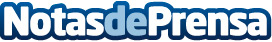 El Villarreal CF ficha a Jonathan dos SantosA falta de la revisión médica del futbolista y la firma del contrato, el Villarreal CF y el FC Barcelona han llegado a un acuerdo de traspaso por Jonathan dos Santos Ramírez, de 24 años, quien firmará con el Submarino para las próximas cinco temporadas.Datos de contacto:Villarreal CFNota de prensa publicada en: https://www.notasdeprensa.es/el-villarreal-cf-ficha-a-jonathan-dos-santos_1 Categorias: Fútbol http://www.notasdeprensa.es